Circleville Tigers 2019 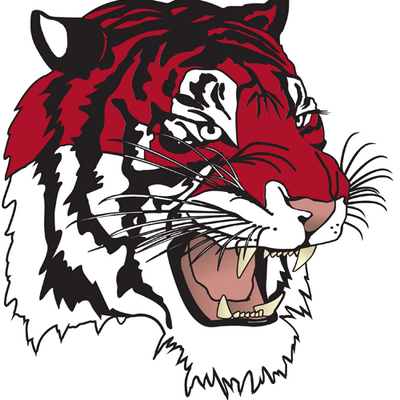 Boys Youth Basketball CampParticipant’s Name: 						 		     Grade (2019-20):			Home Address: 							_______________________________________	City: 	______________	State: __________	Zip Code: __________		Phone: 					I hereby desire that my child participate in the Circleville basketball camp.  Furthermore, by execution of this release, I acknowledge and agree that all the requirements, directions, supervision, and standards set by the directors of this program shall be established for his benefit.  I voluntarily assume all risk of accident or injury to my child that may arise out of his participation in this program, hereby intending to release Circleville City Schools and the personnel associated with this program from liability that may result from his participation._______________________________          _________   (Signature of Parent/Guardian)                    Date
Shirt Size: (Please circle one)Youth:		Medium	 Large 	Adult: 		Small		Medium	Large	 	XLarge 	XXLargeJune 3-5  9:00 to 11:30 amThe purpose of this basketball camp is to build fundamental skills that are essential to become a successful basketball player.  Moreover, the staff and players assisting with this skills camp will provide a fun atmosphere that is positive and conducive towards learning the game of basketball.Grades 6-8 (2019-20)-Middle School Gymnasium-Camp Directors:Coach Cassidy, Varsity Head CoachCoach ElswickCoach SearchCoach Whitten     Grades 2-5 (2019-20)      -High School Gymnasium-Pre-Registration Requested (mail to):Attn: Tyler Cassidy, Boys’ Basketball CoachCircleville High School380 Clark DriveCircleville, OH 43113Or register the 1st Day of Camp at the CHS GymnasiumCost:$30.00 Cash or make checks payable to:Circleville Athletic Boosters Each participant receives a T-shirt,and will compete for other awards.